Objectives:To pursue a job that offers rewarding challenge and unlimited opportunities for growth that makes a lasting contribution to my organization through my skills, experience & hard work.Personal Skill Young, energetic, and highly talented land surveying executive, good administrative, supervising, and interpersonal communication skills, resourceful in completion of projects and meeting deadline. Ability to work in high-pressure and change management.Equipment & Software SkillHanded GPSTheodoliteTotal Station (Leica & Nikon)Auto Leveling MachineOther EquipmentAuto Cad 2D & 3DMS Word, MS Excel, Power PointQualification Diploma Associate Engineering (Civil) 2013-2016Diploma in Land Surveying From CTTI Islamabad – July 2016-Dec 2016 Bachelor of Computer Science 2014-15ExperiencePosition: Assistant Surveyor, Project 1: 65KM Tank DIKhan Road, 12 meter wide, culvert, bridges and sidewallsProject 2: 5KM Tank Wana By Pass Road, 12 meter wide, 5 culverts, 1 bridge and protection wallssidewallsPeriod: March 2014 To April 2015Company: Frontier Work Organization (FWO) PakistanCore Responsibilities: Calculate heights, depths, relative positions, property lines, and other characteristics.Establish fixed points for use in making maps, using geodetic and engineering instruments.Plan and conduct ground surveys designed to establish baselines, elevations, and other geodetic measurements.Record the results of surveys, including the shape, contour, location, elevation, and dimensions of land or land features.Prepare or supervise preparation of all data, charts, plots, maps, records, and documents related to surveys.Performed and supervised various surveying functions including topography surveys, construction surveys, etc.Responsible to provide all necessary  assistance to  the Chief Surveyor such  as daily  survey  reports,  inspection of site, daily work out as per drawings and specifications, co-ordination with engineers and staff. Carrying out land survey such as final measurement, setting out, use of survey instruments, horizontal and vertical alignment.On civil’s part collaborating with clients, suppliers and other stakeholders to ensure all aspects of the project proceed as planned. Read blueprints and construction plans, maintain equipment, managing material, labor and paperwork.Personal DataNationality			:  PakistaniDate of Birth			:  02/08/1993Marital Status			:  SingleVisa Status			:  (Visit 90 Days, Expiry July 15 2017)Languages Known		:  English, Urdu, PashtoThe provided information are true to the best of my knowledge. Zahir Zahir.363326@2freemail.com 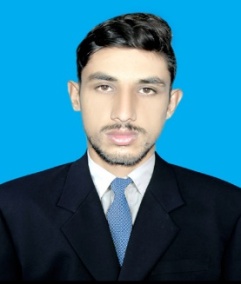 